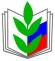 ПРОФСОЮЗ РАБОТНИКОВ НАРОДНОГО ОБРАЗОВАНИЯ И НАУКИ РОССИЙСКОЙ ФЕДЕРАЦИИ(ОБЩЕРОССИЙСКИЙ ПРОФСОЮЗ ОБРАЗОВАНИЯ)ПОЛОЖЕНИЕО ПЕРВИЧНОЙ ПРОФСОЮЗНОЙ ОРГАНИЗАЦИИ МБОУ ООШ с. ФИЛЬКИНОРАБОТНИКОВ НАРОДНОГО ОБРАЗОВАНИЯ И НАУКИРОССИЙСКОЙ ФЕДЕРАЦИИг. Серов2017ПОЛОЖЕНИЕо Первичной профсоюзной организации МБОУ ООШ с.Филькино ОБЩИЕ ПОЛОЖЕНИЯ1.1.Положение о первичной профсоюзной организации МБОУ ООШ с.Филькино Профсоюза работников народного образования и науки Российской Федерации разработано в соответствии  с пунктом 4 статьи 1 Устава Профсоюза работников народного образования и науки Российской Федерации (далее - Устав Профсоюза), Общим положением организации Профсоюза и является внутрисоюзным нормативным правовым актом Серовской городской  организации Профсоюза работников народного образования и науки Российской Федерации, который действует в соответствии и наряду с Уставом Профсоюза. 1.2.Первичная профсоюзная организация МБОУ ООШ с.Филькино Профсоюза работников народного образования и науки Российской Федерации (далее – Первичная профсоюзная организация МБОУ ООШ с.Филькино Профсоюза) является структурным звеном Серовской городской организации Профсоюза работников народного образования и науки Российской Федерации (далее – Серовской городской организации Профсоюза) и Профсоюза.1.3. Первичная профсоюзная организация МБОУ ООШ с.Филькино организация Профсоюза работников народного образования и науки Российской Федерации создана по решению учредительной профсоюзной конференции Серовской городской организации Профсоюза работников народного образования и науки Российской Федерации на основании решения Президиума Серовского городского комитета Профсоюза.1.4.Первичная профсоюзная организация МБОУ ООШ с.Филькино Профсоюза работников народного образования и науки Российской Федерации действует на основании Устава Профсоюза, Положения о Первичной профсоюзной организации МБОУ ООШ с.Филькино Профсоюза работников народного образования и науки Российской Федерации Профсоюза работников народного образования и науки Российской Федерации, иных нормативных правовых актов Профсоюза, руководствуется в своей деятельности законодательством Российской Федерации, Серовского округа, решениями руководящих органов Свердловской областной организации Профсоюза и Профсоюза.Положение подлежит утверждать в первичной профсоюзной организации МБОУ ООШ с.Филькино1.6. Первичная профсоюзная организация МБОУ ООШ с.Филькино Профсоюза работников народного образования и науки Российской Федерации свободно распространяет информацию о своей деятельности, имеет право на организацию и проведение собраний и других коллективных действий, используя их как средство защиты социально-трудовых прав и профессиональных интересов членов Профсоюза.1.7. Первичная профсоюзная организация МБОУ ООШ с.Филькино Профсоюза работников народного образования и науки Российской Федерации реализует право на  представительство  и  защиту  трудовых,  социальных, экономических прав и интересов членов Профсоюза в соответствии с Федеральным законом «О профессиональных союзах, их правах и гарантиях деятельности», иными законодательными актами, Уставом Профсоюза.II. ОСНОВНЫЕ ПОНЯТИЯ, ПРИМЕНЯЕМЫЕ В ПОЛОЖЕНИИВ  настоящем  Положении  применяются  следующие основные понятия: Член Профсоюза - лицо (работник, временно не работающий, пенсионер), вступившее в Профсоюз и состоящее на учете в первичной организации Профсоюза.Первичная профсоюзная организация - добровольное объединение членов Профсоюза, работающих в одной  организации системы образования. Профсоюзный орган - орган, образованный в соответствии с Уставом Профсоюза и Общим положением. Профсоюзные кадры (профсоюзные работники) - лица, находящиеся в штате и состоящие в трудовых отношениях с Профсоюзом, организацией Профсоюза. Профсоюзный актив - члены Профсоюза, выполняющие профсоюзную работу и не состоящие в трудовых отношениях с Профсоюзом, организацией Профсоюза.Вышестоящие профсоюзные органы:- для выборных органов первичной профсоюзной организации - выборные органы Серовской городской организации Профсоюза работников народного образования и науки Российской Федерации;- для выборных органов Серовской городской организации Профсоюза работников народного образования и науки Российской Федерации– выборные органы Свердловской областной организации Профсоюза.Работник - физическое лицо, работающее в организации системы образования на основе трудового договора. Работодатель - физическое лицо либо юридическое лицо (организация системы образования), вступившее в трудовые отношения с работником. В случаях, установленных федеральным законодательством, в качестве работодателя может выступать иной субъект, наделенный правом заключать трудовые договоры.Представители работодателя - руководитель организации системы образования или уполномоченные им лица в соответствии с Трудовым кодексом Российской Федерации, законами, иными нормативными правовыми актами, учредительными документами организации системы образования и локальными нормативными актами.Профсоюзный стаж - общий период пребывания в Профсоюзе, исчисляемый со дня подачи заявления о вступлении в Профсоюз.Ротация - постепенная, последовательная замена членов  выборных коллегиальных исполнительных органов организаций Профсоюза и Профсоюза, осуществляемая в порядке, устанавливаемом в соответствии  с Уставом Профсоюза, Общим положением.III. ЦЕЛИ, ЗАДАЧИ И ПРИНЦИПЫ ДЕЯТЕЛЬНОСТИПЕРВИЧНОЙ ПРОФСОЮЗНОЙ ОРГАНИЗАЦИИ МБОУ ООШ с. ФИЛЬКИНО3.1. Цели и задачи: представительство и защита индивидуальных и коллективных социально-трудовых,  профессиональных,  экономических и иных прав и интересов членов Профсоюза:- реализация прав членов Профсоюза, первичной организации Профсоюза на представительство в коллегиальных  органах  управления;  - содействие созданию  условий  для повышения  жизненного  уровня  членов  Профсоюза  и их семей.3.2. Основные принципы деятельности:- приоритет положений  Устава Профсоюза при принятии решений;- добровольность вступления в Профсоюз и выхода из него, равенство прав и обязанностей членов Профсоюза;- солидарность, взаимопомощь и ответственность организаций Профсоюза перед членами Профсоюза и Профсоюзом за  реализацию уставных целей и задач;- коллегиальность в работе организаций Профсоюза, выборных профсоюзных органов и личная ответственность избранных в них членов Профсоюза;- гласность и открытость в работе организаций Профсоюза и  выборных профсоюзных органов;- обязательность выполнения решений профсоюзных органов, принятых в пределах полномочий; - уважение мнения каждого члена Профсоюза при принятии решений;- выборность, регулярная сменяемость профсоюзных органов и их отчетность  перед членами Профсоюза;- самостоятельность организаций Профсоюза и их выборных органов в принятии решений в пределах своих полномочий;- соблюдение финансовой дисциплины;- сохранение профсоюзного стажа за членами профсоюзов, входящих в Федерацию Независимых Профсоюзов России, и перешедших на работу или учебу в организацию системы образования. IV. ПРАВА И ОБЯЗАННОСТИ ПЕРВИЧНОЙ ПРОФСОЮЗНОЙ ОРГАНИЗАЦИИ МБОУ ООШ с. ФИЛЬКИНО4.1. Основные права:-обращаться в соответствующие законодательные (представительные) и исполнительные органы государственной власти, органы местного самоуправления или в суд для разрешения споров и защитой прав и интересов членов Профсоюза, связанных с деятельностью  первичной профсоюзной организации Профсоюза работников народного образования и науки Российской Федерации;- вносить предложения и участвовать в деятельности органов Серовской городской  организации Профсоюза по разработке и заключению отраслевого регионального соглашения, других соглашений, контролировать их выполнение;- представлять интересы работников при проведении коллективных переговоров о заключении и изменении отраслевого регионального, городского (районного)и иного  соглашения, при разрешении коллективных трудовых споров по поводу заключения или изменения соглашения, а также при формировании и осуществлении деятельности соответствующей отраслевой комиссии по регулированию социально-трудовых отношений;-обращаться в органы Серовской городской организации Профсоюза и Профсоюза с ходатайством о защите прав и интересов членов Профсоюза в государственных органах законодательной (представительной), исполнительной и судебной власти;- вносить проекты документов и предложения на рассмотрение органов Серовской городской организации Профсоюза, получать информацию о результатах их рассмотрения;- обращаться в органы Серовской городской организации Профсоюза и Профсоюза для получения консультаций, помощи и поддержки;- пользоваться имуществом Профсоюза в установленном законодательством и Уставом Профсоюза порядке;- осуществлять прием и исключение из Профсоюза в случаях, предусмотренных  Уставом Профсоюза;4.2. Основные обязанности:- выполнять Устав Профсоюза и решения Серовской городской организации Профсоюза и Профсоюза, принятые в соответствии со своими полномочиями;содействовать заключению и выполнению коллективного договора, отраслевых и иных соглашений;- поддерживать деятельность Профсоюза, проявлять солидарность и принимать участие в организации и проведении коллективных действий Профсоюза;- обеспечивать выполнение решений по перечислению членских профсоюзных взносов на осуществление деятельности Серовской городской организации Профсоюза и Профсоюза в соответствии с установленным порядком, сроками и размерами;- представлять в Серовскую городскую организацию Профсоюза данные о численности членов Профсоюза, иные статистические сведения и отчеты, устанавливаемые органами Свердловской областной организации Профсоюза;- не допускать действий, наносящих вред и причиняющих ущерб Профсоюзу. V. ЧЛЕНСТВО В ПРОФСОЮЗЕ5.1. Членство в Профсоюзе:5.1.1. Членом Профсоюза может быть каждый работник организации системы образования, признающий Устав Профсоюза и уплачивающий членские взносы.Членами Профсоюза могут быть:- лица, осуществляющие трудовую деятельность в организации системы образования;- лица, осуществляющие трудовую деятельность в организациях Профсоюза и Профсоюзе; - работники, временно прекратившие трудовую деятельность, на период сохранения трудовых отношений;- работники, уволенные в связи с сокращением численности или штата, ликвидацией организации системы образования на период трудоустройства, но не более 6 месяцев;- неработающие пенсионеры, сохранившие связь с Профсоюзом и состоящие на учете в первичной профсоюзной организации;5.1.2. Члены Профсоюза имеют равные права и обязанности.5.1.3. Член Профсоюза не может одновременно состоять в других профсоюзах  по основному месту работы.5.2. Прием в Профсоюз и прекращение членства в Профсоюзе:5.2.1. Прием в Профсоюз производится по личному заявлению, поданному в письменной форме в первичную профсоюзную организацию.5.2.2. Принятому в Профсоюз выдается членский  билет единого  образца,   который удостоверяет членство в Профсоюзе и хранится у члена Профсоюза.5.2.3. Прием в Профсоюз оформляется постановлением профсоюзного комитета организации Профсоюза.5.2.4.  Профсоюзное членство, профсоюзный стаж исчисляются со дня подачи заявления о вступлении в Профсоюз. За лицами, ранее состоявшими в профсоюзах, входящих в Федерацию Независимых Профсоюзов России, и перешедших на  работу  в  организацию системы образования, сохраняется профсоюзный стаж.5.2.5. Членство в Профсоюзе прекращается в случаях:- добровольного выхода из Профсоюза на основании личного заявления;- прекращения трудовых отношений с организацией системы образования; - выхода на пенсию, если пенсионер не изъявил желания остаться на профсоюзном учете в первичной профсоюзной организации;- исключения из  Профсоюза;- смерти члена Профсоюза.5.2.6 Выход из Профсоюза осуществляется добровольно и производится по личному заявлению в первичную организацию Профсоюза.При прекращении профсоюзного членства член  Профсоюза сдает профсоюзный билет  в профком первичной организации Профсоюза для последующего уничтожения по акту.Членство в Профсоюзе прекращается со дня подачи заявления о выходе из Профсоюза и оформляется постановлением профкома первичной организации Профсоюза. 5.2.7. Лицо,  прекратившее членство в Профсоюзе, теряет право на профсоюзную защиту, пользование общим профсоюзным имуществом и льготами. Сумма уплаченных им взносов в Профсоюз не возвращается.5.2.8. Лицо, исключенное из Профсоюза, может быть вновь принято в Профсоюз на общих основаниях, но не ранее  чем через год, а лицо, вышедшее из Профсоюза, может быть вновь принято в Профсоюз на общих основаниях. Профсоюзный стаж в этих случаях исчисляется с момента повторного принятия в Профсоюз.5.3. Учет членов Профсоюза:5.3.1. Член Профсоюза состоит на учете в первичной профсоюзной организации по месту основной работы.5.3.2. Учет членов Профсоюза ведется профсоюзным комитетом первичной организации Профсоюза в форме журнала  и (или) учетной карточки в бумажном и (или) электронном виде в соответствии с рекомендациями органов Серовской городской организации Профсоюза.VI. ПРАВА, ОБЯЗАННОСТИ И ОТВЕТСТВЕННОСТЬ ЧЛЕНА ПРОФСОЮЗА6.1. Член Профсоюза имеет право:- на защиту Профсоюзом его социальных, трудовых, профессиональных прав и интересов;- пользоваться преимуществами и льготами в результате заключения Профсоюзом и его организациями коллективных договоров и соглашений; - получать помощь Профсоюза в защите своих трудовых, экономических, социальных прав и интересов, в том числе бесплатную юридическую помощь по вопросам, относящимся к деятельности Профсоюза, а также поддержку при прохождении медицинской экспертизы в случае  утраты трудоспособности;- участвовать в деятельности Профсоюза, вносить предложения по совершенствованию нормативных правовых и иных актов, регулирующих гарантии в сфере социально-трудовых, профессиональных и других прав и  интересов;- выдвигать инициативы по реализации целей и задач Профсоюза, вносить предложения в профсоюзные органы;- принимать участие в разработке, обсуждении и принятии решений, высказывать и отстаивать свое мнение, получать информацию о деятельности Профсоюза;- обращаться в профсоюзные органы с вопросами, относящимися к их компетенции, и получать ответ по существу своего обращения;- избирать и быть избранным делегатом на профсоюзные конференции и съезды, в выборные профсоюзные органы;- участвовать в заседании профсоюзного органа, на котором рассматривается его заявление или предложение, вопросы выполнения им уставных требований;- пользоваться средствами профсоюзных фондов в соответствии с их положениями, других организаций в соответствии с их уставными документами;- получать материальную помощь в порядке и размерах, устанавливаемых соответствующим выборным коллегиальным профсоюзным органом с учетом профсоюзного стажа;- добровольно выйти из Профсоюза на основании личного заявления.6.2. Член Профсоюза обязан:- соблюдать Устав Профсоюза, выполнять решения профсоюзных органов;- выполнять обязанности, предусмотренные коллективным договорам, соглашениями;- поддерживать деятельность Профсоюза, участвовать в работе первичной профсоюзной организации, выполнять возложенные на него профсоюзные обязанности и поручения;- состоять на учете в первичной профсоюзной организации  по основному месту работы, по решению Серовской городской организации Профсоюза работников народного образования и науки Российской Федерации - в другой первичной профсоюзной организации; - своевременно и в установленном размере уплачивать членские взносы;- проявлять солидарность и участвовать в коллективных действиях Профсоюза и его организаций;- участвовать в собрании первичной профсоюзной организации (профгруппы), а в случае избрания делегатом - в работе конференций, съезда Профсоюза;- способствовать росту авторитета Профсоюза, не допускать действий, наносящих вред Профсоюзу и его организациям.6.3. Поощрение членов Профсоюза:6.3.1. За активное участие в деятельности Профсоюза члены Профсоюза могут отмечаться  следующими видами поощрений: - объявление благодарности; - премирование; - награждение ценным подарком;- награждение почетными грамотами и другими знаками отличия в Профсоюзе;- иные поощрения. 6.3.2. Члены Профсоюза могут быть представлены в установленном порядке к награждению почетными грамотами и знаками отличия Федерации Независимых Профсоюзов России, Федерации профсоюзов Свердловской области, к государственным и отраслевым наградам, присвоению почетных званий.6.4. Ответственность членов Профсоюза:6.4.1. За невыполнение уставных обязанностей, а также за действия, наносящие вред авторитету и единству Профсоюза, к члену Профсоюза могут быть применены следующие меры общественного воздействия: - выговор;- предупреждение об исключении из Профсоюза; - исключение из Профсоюза.6.4.2. Исключение из Профсоюза применяется в случаях:- неуплаты членских взносов в порядке, установленном Профсоюзом, без уважительной причины в течение трех месяцев;- систематического неисполнения членом Профсоюза без уважительных причин обязанностей, возложенных на него настоящим Уставом, если ранее он был предупрежден об исключении из Профсоюза; - совершения действий, наносящих вред,  либо ущерб Профсоюзу или его организациям.6.4.3. Решение о применении  взыскания принимается собранием первичной организации Профсоюза, выборным коллегиальным органомСеровская городская организация Профсоюза работников народного образования и науки Российской Федерации, Свердловской областной организации Профсоюза в присутствии члена Профсоюза.В случае отказа члена Профсоюза присутствовать  или неявки без уважительной причины, вопрос о применении меры общественного воздействия может рассматриваться в его отсутствие.6.4.4. Решение о применении взыскания к члену Профсоюза считается принятым, если за него проголосовало не менее двух третей присутствующих на собрании, заседании выборного коллегиального профсоюзного органа при наличии кворума. VII. СТРУКТУРА, ОТЧЁТЫ И ВЫБОРЫ, ПРОФСОЮЗНЫЕ КАДРЫ7.1. Первичная профсоюзная организация МБОУ ООШ с. Филькино  по производственно-территориальному принципу и самостоятельно решает вопросы своей структуры.7.2. Отчеты и выборы профсоюзных органов в первичную профсоюзную организацию МБОУ ООШ с. Филькино проводятся  не реже 1 раза в 3года.7.3.  Дата созыва отчетно-выборной конференции и повестка дня сообщаются  не позднее, чем за месяц.7.4. Одновременно с выборами комитета первичной профсоюзной организации МБОУ ООШ с. Филькино единые сроки, определяемые городским комитетом Серовской городской организации Профсоюза, проводятся выборы председателя первичной профсоюзной организации МБОУ ООШ с. Филькино  и контрольно-ревизионной комиссии.VIII. ОРГАНЫ СЕРОВСКОЙ ГОРОДСКОЙ ОРГАНИЗАЦИИ ПРОФСОЮЗА РАБОТНИКОВ НАРОДНОГО ОБРАЗОВАНИЯ И НАУКИ РФ8.1. Органами Серовская городская организация Профсоюза работников народного образования и науки Российской Федерации являются: - президиум - выборный коллегиальный исполнительный орган;- председатель первичной профсоюзной организации Профсоюза - выборный единоличный исполнительный орган;- контрольно-ревизионная комиссия - контрольно-ревизионный орган.8.2. Президиум: В период между заседаниями коллективного собрания для осуществления руководства текущей деятельностью избирается президиум, являющийся коллегиальным исполнительным органом первичной профсоюзной организации, 8.2.1. Полномочия президиума:- созывает заседания комитета первичной профсоюзной организации, определяет дату, место проведения и вносит предложения по повестке дня;- организует работу по вовлечению в Профсоюз;- осуществляет финансово-хозяйственную деятельность, распоряжается денежными средствами, находящимися в оперативном управлении- принимает решения об участии первичной профсоюзной организации, в городских конкурсах и мероприятиях Серовского городского округа;- проводит информационно-пропагандистскую работу по освещению деятельности Серовской городской организации Профсоюза работников народного образования и науки Российской Федерации, областного комитета Свердловской областной организации Профсоюза и Профсоюза;-ходатайствует о награждении профсоюзных работников и активистов государственными и отраслевыми наградами, профсоюзными знаками отличия и о присвоении им почетных званий;- утверждает перспективные и текущие планы работы, номенклатуру дел, инструкцию по делопроизводству, статистические и иные отчеты Серовской городской организации первичной профсоюзной организации;- принимает решение о привлечении к профсоюзной ответственности членов Профсоюза в порядке ст. 12 Устава Профсоюза;8.2.2. Заседания президиума созываются по мере необходимости, но не реже одного раза в три месяца. Заседание считается правомочным (имеет кворум), если в нем участвует более половины членов президиума.8.2.3. Заседание президиума созывает  и  ведет  председатель первичной профсоюзной организации, а в его отсутствие - заместитель председателя. В исключительных случаях  (при отсутствии  председателя первичной профсоюзной организации, его  заместителя или заседание президиума созывает и ведет один из его членов, в этом случае  протокол  заседания  подписывается  всеми членами президиума, участвовавшими в заседании. 8.2.4. Срок полномочий президиума - пять лет.8.2.5. Решение  президиума первичной профсоюзной организации, принимается большинством голосов, при наличии кворума, если иное не предусмотрено Уставом Профсоюза и Общим положением. 8.2.6. Решение президиума принимается в форме постановления. Заседание протоколируется, срок текущего хранения протоколов - до минования надобности, но не менее пяти лет.8.3.  Председатель первичной профсоюзной организации:Для осуществления текущего руководства деятельностью организации Профсоюза избирается председатель первичной профсоюзной организации, в отсутствие председателя первичной профсоюзной организации, его функции осуществляет заместитель председателя.Срок полномочий председателя первичной профсоюзной организации- три года.8.3.1. Полномочия председателя:- организует работу первичной профсоюзной организации Профсоюза, президиума и ведет их заседания;- созывает заседание президиума  первичной профсоюзной организации, - организует выполнение решений, комитета, президиума.- осуществляет контроль за перечислением членских профсоюзных взносов;- в пределах своих полномочий распоряжается имуществом и денежными средствами, находящимися в оперативном управлении первичной профсоюзной организации, несет ответственность за их рациональное использование;- организует учет членов Профсоюза первичной профсоюзной организации;- организует учет и обеспечивает сохранность документов первичной профсоюзной организации, в том числе по кадровому составу, передачу их в соответствии с номенклатурой дел на архивное хранение; осуществляет другие полномочия.8.3.2. Председатель первичной профсоюзной организации, избирается на срок полномочий выборных органов- 3года.8.3.3. Решение о досрочном прекращении полномочий с председателем первичной профсоюзной организации, по собственному желанию принимается коллектив организации. IX. КОНТРОЛЬНО-РЕВИЗИОННАЯ КОМИССИЯ ПЕРВИЧНОЙ ПРОФСОЮЗНОЙ ОРГАНИЗАЦИИ9.1. Для осуществления контроля за финансово-хозяйственной деятельностью первичной профсоюзной  организации МБОУ ООШ с. Филькино, соблюдение размера, порядка и сроков уплаты, исчисления и поступления членских профсоюзных и других взносов, за сохранностью и целевым использованием денежных средств и имущества Профсоюза, ведением делопроизводства образуется контрольно- ревизионная комиссия.9.2. Контрольно-ревизионная комиссия первичной профсоюзной  организации МБОУ ООШ с. Филькино, избирается на собрании, срок полномочий - пять лет.9.3. Председатель контрольно-ревизионной комиссии первичной профсоюзной  организации МБОУ ООШ с. Филькино, избирается на заседании контрольно-ревизионной комиссии.X. ВСТУПИТЕЛЬНЫЕ И ЧЛЕНСКИЕ ПРОФСОЮЗНЫЕ ВЗНОСЫ 10.1.1. Членский взнос в Профсоюзе устанавливается в размере не менее одного процента от ежемесячной заработной платы и других доходов, связанных с трудовой деятельностью. Вступительный взнос в Профсоюз уплачивается в размере ежемесячного членского профсоюзного взноса.10.1.2. Членские профсоюзные взносы уплачиваются путем безналичного перечисления  либо наличными средствами.XI. ЗАКЛЮЧИТЕЛЬНЫЕ ПОЛОЖЕНИЯ11.1 Первичная профсоюзная организация МБОУ ООШ с. Филькино, обеспечивает  учет сохранность документов по личному составу, а также передачу документов на архивное хранение или в Серовской городской комитет организации Профсоюза при реорганизации или ликвидации организации.11.2. Местонахождение первичной профсоюзной организации МБОУ ООШ с. Филькино, 624997, г. Серов, с. Филькино, ул. Путилова, дом 4.11.3.  Местонахождение руководящих органов первичной организации 624992, г. Серов, ул. Луначарского, дом 99-а.